ElektrolýzaDěj probíhající na elektrodách při průchodu stejnosměrného el. Proudu roztokem nebo taveninou (Roztok nebo tavenina musí obsahovat volně pohyblivé částice – ionty)Elektrody:  Katoda (+) = záporná elektroda | Anoda (-)  = Kladná elektroda„V roztoku jsou kationty (+), a anionty (-)“				   Elektrolyzér / obr. v sešitěPoužití: K pokovování kovů (Galvanické pokovování), výroba Al z Bauxitu, Elektrolytické čištění kovů, atp.Elektrolýza | El. Proud  Chemická reakce x Galvanický článek | Chemická reakce  El. ProudGalvanický článek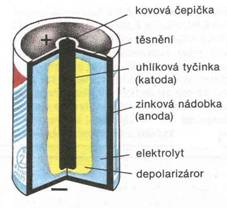 Slouží jako krátkodobý zdroj el. energie  snadno se vybíjíJe zařízení, které se jako zdroj el. energie využívá chem.                                                                                                 reakcí.AkumulátorZdroj el. energie, kterou lze obnovit. Nejznámější olověný akumulátor.Olověný akumlátorSkládá se ze dvou elektrod z olova. (čisté Pb a Pb pokryté vrstvou PbO2 – oxid olovičitý a elektrolytem kys. sírové)Koroze – redoxní reakceProbíhá na povrchu některých kovů za působení vzdušného kyslíku, vody nebo i dalších látek.Při korozi se vytváří vrstvička látek, která mění vlastnosti kovů. (kovových materiálů)Koroze = oxidace kovů (Fe  Fe2O3 = rez)Hliník Al, zinek Zn  vytvořená vrstva kovy chráníOchrana před korozí: zabránění přístupu vzdušného kyslíku (natírání olejem či vazelínou, pokovování kovu stálejším kovem, atp.)